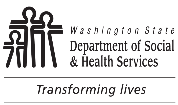 DEVELOPMENTAL DISABILITIES ADMINISTRATION (DDA)Provider Referral Letter for Residential ServicesDEVELOPMENTAL DISABILITIES ADMINISTRATION (DDA)Provider Referral Letter for Residential ServicesCompleted for all providers.Completed for all providers.DEVELOPMENTAL DISABILITIES ADMINISTRATION (DDA)Provider Referral Letter for Residential ServicesDEVELOPMENTAL DISABILITIES ADMINISTRATION (DDA)Provider Referral Letter for Residential ServicesCompleted for Out of Home Services.Completed for Out of Home Services.DEVELOPMENTAL DISABILITIES ADMINISTRATION (DDA)Provider Referral Letter for Residential ServicesDEVELOPMENTAL DISABILITIES ADMINISTRATION (DDA)Provider Referral Letter for Residential ServicesCompleted for Adult Family Homes (AFH).Completed for Adult Family Homes (AFH).DEVELOPMENTAL DISABILITIES ADMINISTRATION (DDA)Provider Referral Letter for Residential ServicesDEVELOPMENTAL DISABILITIES ADMINISTRATION (DDA)Provider Referral Letter for Residential ServicesCompleted by all providers except AFH.Completed by all providers except AFH.DateDear Provider,I am referring Client's Name to you for residential supports.  This client is moving from Setting and requires supports by Date:  MM/DD/YYYY; and prefers to live in (city) Option 1, Option 2, Option 3.DateDear Provider,I am referring Client's Name to you for residential supports.  This client is moving from Setting and requires supports by Date:  MM/DD/YYYY; and prefers to live in (city) Option 1, Option 2, Option 3.DateDear Provider,I am referring Client's Name to you for residential supports.  This client is moving from Setting and requires supports by Date:  MM/DD/YYYY; and prefers to live in (city) Option 1, Option 2, Option 3.DateDear Provider,I am referring Client's Name to you for residential supports.  This client is moving from Setting and requires supports by Date:  MM/DD/YYYY; and prefers to live in (city) Option 1, Option 2, Option 3.DateDear Provider,I am referring Client's Name to you for residential supports.  This client is moving from Setting and requires supports by Date:  MM/DD/YYYY; and prefers to live in (city) Option 1, Option 2, Option 3.DateDear Provider,I am referring Client's Name to you for residential supports.  This client is moving from Setting and requires supports by Date:  MM/DD/YYYY; and prefers to live in (city) Option 1, Option 2, Option 3.DateDear Provider,I am referring Client's Name to you for residential supports.  This client is moving from Setting and requires supports by Date:  MM/DD/YYYY; and prefers to live in (city) Option 1, Option 2, Option 3.Included in Referral Packet:  Please save all documents in the following order:
Last name, first name, name of document, and month and year of referral (i.e., mm/yy or mm/yyyy).Included in Referral Packet:  Please save all documents in the following order:
Last name, first name, name of document, and month and year of referral (i.e., mm/yy or mm/yyyy).Included in Referral Packet:  Please save all documents in the following order:
Last name, first name, name of document, and month and year of referral (i.e., mm/yy or mm/yyyy).Included in Referral Packet:  Please save all documents in the following order:
Last name, first name, name of document, and month and year of referral (i.e., mm/yy or mm/yyyy).Included in Referral Packet:  Please save all documents in the following order:
Last name, first name, name of document, and month and year of referral (i.e., mm/yy or mm/yyyy).Included in Referral Packet:  Please save all documents in the following order:
Last name, first name, name of document, and month and year of referral (i.e., mm/yy or mm/yyyy).Included in Referral Packet:  Please save all documents in the following order:
Last name, first name, name of document, and month and year of referral (i.e., mm/yy or mm/yyyy).ENCLOSEDTYPE OF INFORMATIONTYPE OF INFORMATIONTYPE OF INFORMATIONTYPE OF INFORMATIONTYPE OF INFORMATIONN/AInformation provided by client or legal representative	This section completed for all providers.Information provided by client or legal representative	This section completed for all providers.Information provided by client or legal representative	This section completed for all providers.Information provided by client or legal representative	This section completed for all providers.Information provided by client or legal representative	This section completed for all providers.Information provided by client or legal representative	This section completed for all providers.Information provided by client or legal representative	This section completed for all providers.Client and/or legal representatives’ message or information they wish to convey, including a video referral.Client and/or legal representatives’ message or information they wish to convey, including a video referral.Client and/or legal representatives’ message or information they wish to convey, including a video referral.Client and/or legal representatives’ message or information they wish to convey, including a video referral.Client and/or legal representatives’ message or information they wish to convey, including a video referral.Information provided for all referrals	This section completed for all providersInformation provided for all referrals	This section completed for all providersInformation provided for all referrals	This section completed for all providersInformation provided for all referrals	This section completed for all providersInformation provided for all referrals	This section completed for all providersInformation provided for all referrals	This section completed for all providersInformation provided for all referrals	This section completed for all providersConsent form DSHS14-012:  Current signed and dated (must reflect requested provider types).Consent form DSHS14-012:  Current signed and dated (must reflect requested provider types).Consent form DSHS14-012:  Current signed and dated (must reflect requested provider types).Consent form DSHS14-012:  Current signed and dated (must reflect requested provider types).Consent form DSHS14-012:  Current signed and dated (must reflect requested provider types).Guardianship, supportive decision-making agreement, protective arrangements, power of attorney, adoption, and/or legal representative:  Any information and documentation identifying others with legal authority to provide consent and make decisions.Guardianship, supportive decision-making agreement, protective arrangements, power of attorney, adoption, and/or legal representative:  Any information and documentation identifying others with legal authority to provide consent and make decisions.Guardianship, supportive decision-making agreement, protective arrangements, power of attorney, adoption, and/or legal representative:  Any information and documentation identifying others with legal authority to provide consent and make decisions.Guardianship, supportive decision-making agreement, protective arrangements, power of attorney, adoption, and/or legal representative:  Any information and documentation identifying others with legal authority to provide consent and make decisions.Guardianship, supportive decision-making agreement, protective arrangements, power of attorney, adoption, and/or legal representative:  Any information and documentation identifying others with legal authority to provide consent and make decisions.DDA assessment details and Person-Centered Plan Summary:  Most current client’s assessment summary.DDA assessment details and Person-Centered Plan Summary:  Most current client’s assessment summary.DDA assessment details and Person-Centered Plan Summary:  Most current client’s assessment summary.DDA assessment details and Person-Centered Plan Summary:  Most current client’s assessment summary.DDA assessment details and Person-Centered Plan Summary:  Most current client’s assessment summary.Positive behavior support plan:  Client’s current support plan, for example, Individual Instruction and Support Plan (IISP), Functional Assessment (FA) and Positive Behavior Support Plan (PBSP), if applicable.Positive behavior support plan:  Client’s current support plan, for example, Individual Instruction and Support Plan (IISP), Functional Assessment (FA) and Positive Behavior Support Plan (PBSP), if applicable.Positive behavior support plan:  Client’s current support plan, for example, Individual Instruction and Support Plan (IISP), Functional Assessment (FA) and Positive Behavior Support Plan (PBSP), if applicable.Positive behavior support plan:  Client’s current support plan, for example, Individual Instruction and Support Plan (IISP), Functional Assessment (FA) and Positive Behavior Support Plan (PBSP), if applicable.Positive behavior support plan:  Client’s current support plan, for example, Individual Instruction and Support Plan (IISP), Functional Assessment (FA) and Positive Behavior Support Plan (PBSP), if applicable.Psychological and/or mental health information:  Dates, sources, and copies of the most recent documents, if applicable, psychological and/or mental health evaluations, for example, Applied Behavior Analysis (ABA) plan, behavioral and psychiatric information, treatment plans, and/or WISe care plansPsychological and/or mental health information:  Dates, sources, and copies of the most recent documents, if applicable, psychological and/or mental health evaluations, for example, Applied Behavior Analysis (ABA) plan, behavioral and psychiatric information, treatment plans, and/or WISe care plansPsychological and/or mental health information:  Dates, sources, and copies of the most recent documents, if applicable, psychological and/or mental health evaluations, for example, Applied Behavior Analysis (ABA) plan, behavioral and psychiatric information, treatment plans, and/or WISe care plansPsychological and/or mental health information:  Dates, sources, and copies of the most recent documents, if applicable, psychological and/or mental health evaluations, for example, Applied Behavior Analysis (ABA) plan, behavioral and psychiatric information, treatment plans, and/or WISe care plansPsychological and/or mental health information:  Dates, sources, and copies of the most recent documents, if applicable, psychological and/or mental health evaluations, for example, Applied Behavior Analysis (ABA) plan, behavioral and psychiatric information, treatment plans, and/or WISe care plansEducational and/or vocational records:  Including Individualized Education Program (IEP), school evaluation and Behavior Intervention Plan (BIP).Educational and/or vocational records:  Including Individualized Education Program (IEP), school evaluation and Behavior Intervention Plan (BIP).Educational and/or vocational records:  Including Individualized Education Program (IEP), school evaluation and Behavior Intervention Plan (BIP).Educational and/or vocational records:  Including Individualized Education Program (IEP), school evaluation and Behavior Intervention Plan (BIP).Educational and/or vocational records:  Including Individualized Education Program (IEP), school evaluation and Behavior Intervention Plan (BIP).Financial information:  Such as verification of SSI/SSA status, eligibility for financial assistance (e.g., food benefits, Medicaid), earned and unearned income and resources, payee information, and whether client is receiving SSP funds.Financial information:  Such as verification of SSI/SSA status, eligibility for financial assistance (e.g., food benefits, Medicaid), earned and unearned income and resources, payee information, and whether client is receiving SSP funds.Financial information:  Such as verification of SSI/SSA status, eligibility for financial assistance (e.g., food benefits, Medicaid), earned and unearned income and resources, payee information, and whether client is receiving SSP funds.Financial information:  Such as verification of SSI/SSA status, eligibility for financial assistance (e.g., food benefits, Medicaid), earned and unearned income and resources, payee information, and whether client is receiving SSP funds.Financial information:  Such as verification of SSI/SSA status, eligibility for financial assistance (e.g., food benefits, Medicaid), earned and unearned income and resources, payee information, and whether client is receiving SSP funds.Legal informationLegal informationLegal informationLegal informationLegal informationMedical history, immunization records, medications, POLST, and/or specialized protocols.  Note:  A client’s Hepatitis B Virus (HBV) and HIV status are confidential and must not be shared (RCW 70.24.105).Medical history, immunization records, medications, POLST, and/or specialized protocols.  Note:  A client’s Hepatitis B Virus (HBV) and HIV status are confidential and must not be shared (RCW 70.24.105).Medical history, immunization records, medications, POLST, and/or specialized protocols.  Note:  A client’s Hepatitis B Virus (HBV) and HIV status are confidential and must not be shared (RCW 70.24.105).Medical history, immunization records, medications, POLST, and/or specialized protocols.  Note:  A client’s Hepatitis B Virus (HBV) and HIV status are confidential and must not be shared (RCW 70.24.105).Medical history, immunization records, medications, POLST, and/or specialized protocols.  Note:  A client’s Hepatitis B Virus (HBV) and HIV status are confidential and must not be shared (RCW 70.24.105).Nurse delegation assessments, when applicable.Nurse delegation assessments, when applicable.Nurse delegation assessments, when applicable.Nurse delegation assessments, when applicable.Nurse delegation assessments, when applicable.For individuals with challenging support issues	This section completed for all providers.For individuals with challenging support issues	This section completed for all providers.For individuals with challenging support issues	This section completed for all providers.For individuals with challenging support issues	This section completed for all providers.For individuals with challenging support issues	This section completed for all providers.For individuals with challenging support issues	This section completed for all providers.For individuals with challenging support issues	This section completed for all providers.Challenging Supports form DSHS 10-234, Individual with Challenging Support Issues.  Challenging Supports form DSHS 10-234, Individual with Challenging Support Issues.  Challenging Supports form DSHS 10-234, Individual with Challenging Support Issues.  Challenging Supports form DSHS 10-234, Individual with Challenging Support Issues.  Challenging Supports form DSHS 10-234, Individual with Challenging Support Issues.  Cross-System Crisis Plan (CSCP)/Safety Plan if available  Cross-System Crisis Plan (CSCP)/Safety Plan if available  Cross-System Crisis Plan (CSCP)/Safety Plan if available  Cross-System Crisis Plan (CSCP)/Safety Plan if available  Cross-System Crisis Plan (CSCP)/Safety Plan if available  Enhanced Respite Services: DSHS 10-584, Data Summary and Recommendations, if applicable Enhanced Respite Services: DSHS 10-584, Data Summary and Recommendations, if applicable Enhanced Respite Services: DSHS 10-584, Data Summary and Recommendations, if applicable Enhanced Respite Services: DSHS 10-584, Data Summary and Recommendations, if applicable Enhanced Respite Services: DSHS 10-584, Data Summary and Recommendations, if applicable For individuals with Community Protection Issues	This section completed for all providers.For individuals with Community Protection Issues	This section completed for all providers.For individuals with Community Protection Issues	This section completed for all providers.For individuals with Community Protection Issues	This section completed for all providers.For individuals with Community Protection Issues	This section completed for all providers.For individuals with Community Protection Issues	This section completed for all providers.For individuals with Community Protection Issues	This section completed for all providers.Community Protection (CP) DSHS 10-258, Individual with Community Protection Issues.  Community Protection (CP) DSHS 10-258, Individual with Community Protection Issues.  Community Protection (CP) DSHS 10-258, Individual with Community Protection Issues.  Community Protection (CP) DSHS 10-258, Individual with Community Protection Issues.  Community Protection (CP) DSHS 10-258, Individual with Community Protection Issues.  Most recent psychological and psychosexual evaluation / risk assessment.  Most recent psychological and psychosexual evaluation / risk assessment.  Most recent psychological and psychosexual evaluation / risk assessment.  Most recent psychological and psychosexual evaluation / risk assessment.  Most recent psychological and psychosexual evaluation / risk assessment.  For individuals requesting Out of Home Services	This section completed for Out of Home Services.For individuals requesting Out of Home Services	This section completed for Out of Home Services.For individuals requesting Out of Home Services	This section completed for Out of Home Services.For individuals requesting Out of Home Services	This section completed for Out of Home Services.For individuals requesting Out of Home Services	This section completed for Out of Home Services.For individuals requesting Out of Home Services	This section completed for Out of Home Services.For individuals requesting Out of Home Services	This section completed for Out of Home Services.Social Summary:  Family profile, strengths of child and family, past and current services and treatments that have been accessed through private insurance, Medicaid and DDA services, hospitalizations history, and any additional relevant school information (specialized school program, shortened school day, specialized para educator supports 1:1, etc.)Social Summary:  Family profile, strengths of child and family, past and current services and treatments that have been accessed through private insurance, Medicaid and DDA services, hospitalizations history, and any additional relevant school information (specialized school program, shortened school day, specialized para educator supports 1:1, etc.)Social Summary:  Family profile, strengths of child and family, past and current services and treatments that have been accessed through private insurance, Medicaid and DDA services, hospitalizations history, and any additional relevant school information (specialized school program, shortened school day, specialized para educator supports 1:1, etc.)Social Summary:  Family profile, strengths of child and family, past and current services and treatments that have been accessed through private insurance, Medicaid and DDA services, hospitalizations history, and any additional relevant school information (specialized school program, shortened school day, specialized para educator supports 1:1, etc.)Social Summary:  Family profile, strengths of child and family, past and current services and treatments that have been accessed through private insurance, Medicaid and DDA services, hospitalizations history, and any additional relevant school information (specialized school program, shortened school day, specialized para educator supports 1:1, etc.)For individuals requesting Adult Family Home Services	This section completed for AFH, ALF, and EARC.For individuals requesting Adult Family Home Services	This section completed for AFH, ALF, and EARC.For individuals requesting Adult Family Home Services	This section completed for AFH, ALF, and EARC.For individuals requesting Adult Family Home Services	This section completed for AFH, ALF, and EARC.For individuals requesting Adult Family Home Services	This section completed for AFH, ALF, and EARC.For individuals requesting Adult Family Home Services	This section completed for AFH, ALF, and EARC.For individuals requesting Adult Family Home Services	This section completed for AFH, ALF, and EARC.	Client Description (age, dislikes, personal interests, hobbies, and how the client prefers to spend their day); include information about the client’s participation in work or school, day program, community activities, and other activities.	Client Description (age, dislikes, personal interests, hobbies, and how the client prefers to spend their day); include information about the client’s participation in work or school, day program, community activities, and other activities.	Client Description (age, dislikes, personal interests, hobbies, and how the client prefers to spend their day); include information about the client’s participation in work or school, day program, community activities, and other activities.	Client Description (age, dislikes, personal interests, hobbies, and how the client prefers to spend their day); include information about the client’s participation in work or school, day program, community activities, and other activities.	Client Description (age, dislikes, personal interests, hobbies, and how the client prefers to spend their day); include information about the client’s participation in work or school, day program, community activities, and other activities.	Client Description (age, dislikes, personal interests, hobbies, and how the client prefers to spend their day); include information about the client’s participation in work or school, day program, community activities, and other activities.	Client Description (age, dislikes, personal interests, hobbies, and how the client prefers to spend their day); include information about the client’s participation in work or school, day program, community activities, and other activities.Daily Rate:       Daily Rate:       Daily Rate:       Daily Rate:       Daily Rate:       Daily Rate:       Daily Rate:         Allergies to animals:       	  Has pets:  type:       	
  Specialized communications style:         Smoker / other substance use:         Wandering / Exit Seeking:         Law Enforcement involvement:         Transportation needs:         Prefers male residents only	  Prefers female residents only  Prefers male staff	  Prefers female staff  Allergies to animals:       	  Has pets:  type:       	
  Specialized communications style:         Smoker / other substance use:         Wandering / Exit Seeking:         Law Enforcement involvement:         Transportation needs:         Prefers male residents only	  Prefers female residents only  Prefers male staff	  Prefers female staff  Allergies to animals:       	  Has pets:  type:       	
  Specialized communications style:         Smoker / other substance use:         Wandering / Exit Seeking:         Law Enforcement involvement:         Transportation needs:         Prefers male residents only	  Prefers female residents only  Prefers male staff	  Prefers female staff  Single room (AFH only)	  Wheelchair / ADA accessible home	  Home with few / no stairs  Has specialized equipment:       	  Overnight support needs:      	  Roll-in Shower	  Nurse Delegation Needs  Must be close to bus line	  Provider with nursing background  Evacuation level:         Single room (AFH only)	  Wheelchair / ADA accessible home	  Home with few / no stairs  Has specialized equipment:       	  Overnight support needs:      	  Roll-in Shower	  Nurse Delegation Needs  Must be close to bus line	  Provider with nursing background  Evacuation level:         Single room (AFH only)	  Wheelchair / ADA accessible home	  Home with few / no stairs  Has specialized equipment:       	  Overnight support needs:      	  Roll-in Shower	  Nurse Delegation Needs  Must be close to bus line	  Provider with nursing background  Evacuation level:         Single room (AFH only)	  Wheelchair / ADA accessible home	  Home with few / no stairs  Has specialized equipment:       	  Overnight support needs:      	  Roll-in Shower	  Nurse Delegation Needs  Must be close to bus line	  Provider with nursing background  Evacuation level:       To consider supporting this client, please do the following:Read through the referral packet and request any further documentation needed.Meet the client, family, legal representative, current provider, etc.Contact the Case Resource Manager (see DDA assessment for contact information) to discuss client support needs.Please evaluate the referral to determine whether your agency has the resources to meet the client’s needs and provide a response within 10 business days. Thank you for considering this individual for services.To consider supporting this client, please do the following:Read through the referral packet and request any further documentation needed.Meet the client, family, legal representative, current provider, etc.Contact the Case Resource Manager (see DDA assessment for contact information) to discuss client support needs.Please evaluate the referral to determine whether your agency has the resources to meet the client’s needs and provide a response within 10 business days. Thank you for considering this individual for services.To consider supporting this client, please do the following:Read through the referral packet and request any further documentation needed.Meet the client, family, legal representative, current provider, etc.Contact the Case Resource Manager (see DDA assessment for contact information) to discuss client support needs.Please evaluate the referral to determine whether your agency has the resources to meet the client’s needs and provide a response within 10 business days. Thank you for considering this individual for services.To consider supporting this client, please do the following:Read through the referral packet and request any further documentation needed.Meet the client, family, legal representative, current provider, etc.Contact the Case Resource Manager (see DDA assessment for contact information) to discuss client support needs.Please evaluate the referral to determine whether your agency has the resources to meet the client’s needs and provide a response within 10 business days. Thank you for considering this individual for services.To consider supporting this client, please do the following:Read through the referral packet and request any further documentation needed.Meet the client, family, legal representative, current provider, etc.Contact the Case Resource Manager (see DDA assessment for contact information) to discuss client support needs.Please evaluate the referral to determine whether your agency has the resources to meet the client’s needs and provide a response within 10 business days. Thank you for considering this individual for services.To consider supporting this client, please do the following:Read through the referral packet and request any further documentation needed.Meet the client, family, legal representative, current provider, etc.Contact the Case Resource Manager (see DDA assessment for contact information) to discuss client support needs.Please evaluate the referral to determine whether your agency has the resources to meet the client’s needs and provide a response within 10 business days. Thank you for considering this individual for services.To consider supporting this client, please do the following:Read through the referral packet and request any further documentation needed.Meet the client, family, legal representative, current provider, etc.Contact the Case Resource Manager (see DDA assessment for contact information) to discuss client support needs.Please evaluate the referral to determine whether your agency has the resources to meet the client’s needs and provide a response within 10 business days. Thank you for considering this individual for services.For Providers of Supported Living, Group Home, Group Training Home and Out of Home Services ONLY – Complete the section below.	Stop!  AFH do NOT complete.For Providers of Supported Living, Group Home, Group Training Home and Out of Home Services ONLY – Complete the section below.	Stop!  AFH do NOT complete.For Providers of Supported Living, Group Home, Group Training Home and Out of Home Services ONLY – Complete the section below.	Stop!  AFH do NOT complete.For Providers of Supported Living, Group Home, Group Training Home and Out of Home Services ONLY – Complete the section below.	Stop!  AFH do NOT complete.For Providers of Supported Living, Group Home, Group Training Home and Out of Home Services ONLY – Complete the section below.	Stop!  AFH do NOT complete.For Providers of Supported Living, Group Home, Group Training Home and Out of Home Services ONLY – Complete the section below.	Stop!  AFH do NOT complete.For Providers of Supported Living, Group Home, Group Training Home and Out of Home Services ONLY – Complete the section below.	Stop!  AFH do NOT complete.Provider Response (Return to Resource Manager)	I agree to support this client if the client agrees.If interested in exploring further:	I have contacted this client for follow up and they have agreed to more time to research the referral.  Date of when response is due:      	 who approved the extension      	.	I would like to discuss additional options with the resource team. 	I would like more information about (     	)If declined:I decline this referral for the following reason (select one or more): 	Agency doesn’t wish to add an additional home at this time	Unable to recruit and retain enough staff to start new home within timeline desired for start of services	Unable to fill current vacant positions, vacancy rate is      	Do not have management or program staff or DSP expertise to meet client’s unique needs	Housemate match is not compatible.	Lack the infrastructure to add clients (program managers, trainers, human resources support) 	Client or guardian expectations cannot be met.	Other (please explain):       Per my contract I have   returned or   destroyed the referral packet.  If a decision is not possible within ten days, the service provider will consult with the RM to mutually agree on an extended timeframe. Provider Response (Return to Resource Manager)	I agree to support this client if the client agrees.If interested in exploring further:	I have contacted this client for follow up and they have agreed to more time to research the referral.  Date of when response is due:      	 who approved the extension      	.	I would like to discuss additional options with the resource team. 	I would like more information about (     	)If declined:I decline this referral for the following reason (select one or more): 	Agency doesn’t wish to add an additional home at this time	Unable to recruit and retain enough staff to start new home within timeline desired for start of services	Unable to fill current vacant positions, vacancy rate is      	Do not have management or program staff or DSP expertise to meet client’s unique needs	Housemate match is not compatible.	Lack the infrastructure to add clients (program managers, trainers, human resources support) 	Client or guardian expectations cannot be met.	Other (please explain):       Per my contract I have   returned or   destroyed the referral packet.  If a decision is not possible within ten days, the service provider will consult with the RM to mutually agree on an extended timeframe. Provider Response (Return to Resource Manager)	I agree to support this client if the client agrees.If interested in exploring further:	I have contacted this client for follow up and they have agreed to more time to research the referral.  Date of when response is due:      	 who approved the extension      	.	I would like to discuss additional options with the resource team. 	I would like more information about (     	)If declined:I decline this referral for the following reason (select one or more): 	Agency doesn’t wish to add an additional home at this time	Unable to recruit and retain enough staff to start new home within timeline desired for start of services	Unable to fill current vacant positions, vacancy rate is      	Do not have management or program staff or DSP expertise to meet client’s unique needs	Housemate match is not compatible.	Lack the infrastructure to add clients (program managers, trainers, human resources support) 	Client or guardian expectations cannot be met.	Other (please explain):       Per my contract I have   returned or   destroyed the referral packet.  If a decision is not possible within ten days, the service provider will consult with the RM to mutually agree on an extended timeframe. Provider Response (Return to Resource Manager)	I agree to support this client if the client agrees.If interested in exploring further:	I have contacted this client for follow up and they have agreed to more time to research the referral.  Date of when response is due:      	 who approved the extension      	.	I would like to discuss additional options with the resource team. 	I would like more information about (     	)If declined:I decline this referral for the following reason (select one or more): 	Agency doesn’t wish to add an additional home at this time	Unable to recruit and retain enough staff to start new home within timeline desired for start of services	Unable to fill current vacant positions, vacancy rate is      	Do not have management or program staff or DSP expertise to meet client’s unique needs	Housemate match is not compatible.	Lack the infrastructure to add clients (program managers, trainers, human resources support) 	Client or guardian expectations cannot be met.	Other (please explain):       Per my contract I have   returned or   destroyed the referral packet.  If a decision is not possible within ten days, the service provider will consult with the RM to mutually agree on an extended timeframe. Provider Response (Return to Resource Manager)	I agree to support this client if the client agrees.If interested in exploring further:	I have contacted this client for follow up and they have agreed to more time to research the referral.  Date of when response is due:      	 who approved the extension      	.	I would like to discuss additional options with the resource team. 	I would like more information about (     	)If declined:I decline this referral for the following reason (select one or more): 	Agency doesn’t wish to add an additional home at this time	Unable to recruit and retain enough staff to start new home within timeline desired for start of services	Unable to fill current vacant positions, vacancy rate is      	Do not have management or program staff or DSP expertise to meet client’s unique needs	Housemate match is not compatible.	Lack the infrastructure to add clients (program managers, trainers, human resources support) 	Client or guardian expectations cannot be met.	Other (please explain):       Per my contract I have   returned or   destroyed the referral packet.  If a decision is not possible within ten days, the service provider will consult with the RM to mutually agree on an extended timeframe. Provider Response (Return to Resource Manager)	I agree to support this client if the client agrees.If interested in exploring further:	I have contacted this client for follow up and they have agreed to more time to research the referral.  Date of when response is due:      	 who approved the extension      	.	I would like to discuss additional options with the resource team. 	I would like more information about (     	)If declined:I decline this referral for the following reason (select one or more): 	Agency doesn’t wish to add an additional home at this time	Unable to recruit and retain enough staff to start new home within timeline desired for start of services	Unable to fill current vacant positions, vacancy rate is      	Do not have management or program staff or DSP expertise to meet client’s unique needs	Housemate match is not compatible.	Lack the infrastructure to add clients (program managers, trainers, human resources support) 	Client or guardian expectations cannot be met.	Other (please explain):       Per my contract I have   returned or   destroyed the referral packet.  If a decision is not possible within ten days, the service provider will consult with the RM to mutually agree on an extended timeframe. Provider Response (Return to Resource Manager)	I agree to support this client if the client agrees.If interested in exploring further:	I have contacted this client for follow up and they have agreed to more time to research the referral.  Date of when response is due:      	 who approved the extension      	.	I would like to discuss additional options with the resource team. 	I would like more information about (     	)If declined:I decline this referral for the following reason (select one or more): 	Agency doesn’t wish to add an additional home at this time	Unable to recruit and retain enough staff to start new home within timeline desired for start of services	Unable to fill current vacant positions, vacancy rate is      	Do not have management or program staff or DSP expertise to meet client’s unique needs	Housemate match is not compatible.	Lack the infrastructure to add clients (program managers, trainers, human resources support) 	Client or guardian expectations cannot be met.	Other (please explain):       Per my contract I have   returned or   destroyed the referral packet.  If a decision is not possible within ten days, the service provider will consult with the RM to mutually agree on an extended timeframe. PROVIDER’S NAME	DATEPROVIDER’S NAME	DATEPROVIDER’S NAME	DATEPROVIDER’S NAME	DATEPROVIDER’S NAME	DATEPROVIDER’S NAME	DATEPROVIDER’S NAME	DATE